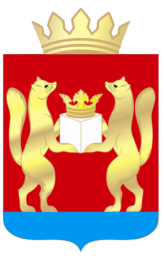 ГЛАВА ТАСЕЕВСКОГО РАЙОНА                               П О С Т А Н О В Л Е Н И ЕОб ограничительных мероприятиях в целях обеспечения санитарно-эпидемиологического благополучия населения на территории Тасеевского районаВ целях обеспечения санитарно-эпидемиологического благополучия населения на территории Тасеевского района, в соответствии    со статьей 31 Федерального закона от 30.03.1999 № 52-ФЗ «О санитарно-эпидемиологическом благополучии населения», на основании предложения руководителя Управления Федеральной службы по надзору в сфере защиты прав потребителей и благополучия человека по Красноярскому краю от 14.04.2020 № 24-00-17/02-4823-2020, руководствуясь  статьями  28, 30 Устава Тасеевского района, решения  комиссии по предупреждению и ликвидации чрезвычайных ситуаций и обеспечению пожарной безопасности Тасеевского района от 15.04.2020 № 4/8,ПОСТАНОВЛЯЮ:1.Приостановить до 30.04.2020 включительно посещение гражданами кладбищ, расположенных на территории Тасеевского района, за исключением случаев захоронения (подзахоронения).2.Рекомендовать ОП МО МВД России «Дзержинский» принять меры по ограничению посещения гражданами до 30.04.2020 включительно  территорий общего пользования (общественных пространств): Центральный парк с. Тасеево и кладбищ, расположенных на территории Тасеевского района.3.Обеспечить размещение на официальном сайте администрации Тасеевского района информации об установленных настоящим постановлением ограничительных мероприятиях. 4.С целью исключения возможности массового скопления граждан рекомендовать организациям всех форм собственности, являющихся собственниками или арендаторами земельных участков, расположенных на территории Тасеевского района и доступных для посещения неопределенного круга лиц, ограничить возможность их посещения гражданами до 30.04.2020 включительно.5.Настоящее постановление опубликовать разместить на официальном сайте администрации Тасеевского района в сети Интернет.6.Контроль за исполнением настоящего постановления возложить на первого заместителя Главы администрации района Северенчука И.И.7.Постановление вступает в силу в день, следующий за днем его официального опубликования.Глава Тасеевского  района			                                  	О.А. Никаноров 15.04.2020с. Тасеево№ 16